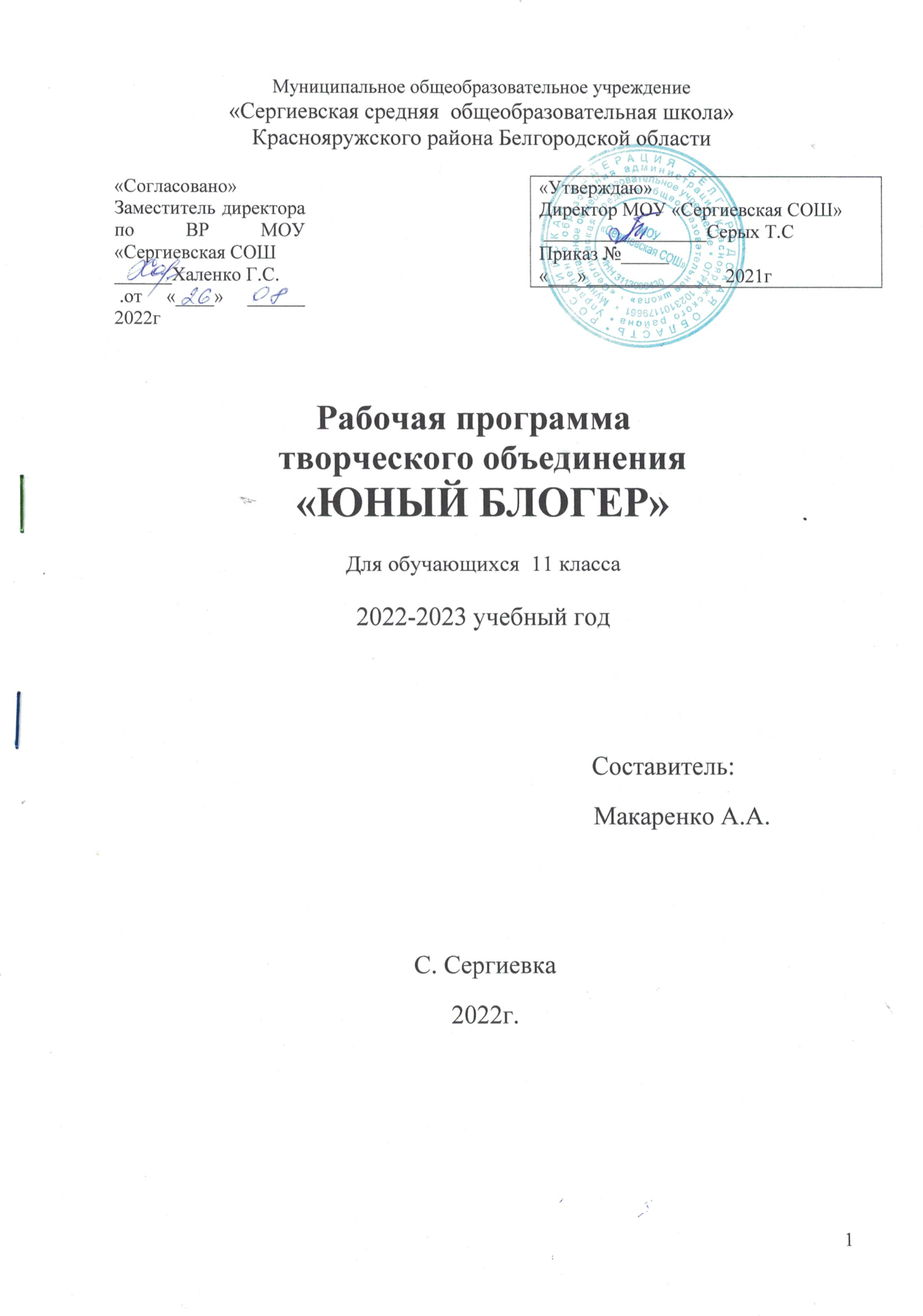 ПОЯСНИТЕЛЬНАЯ ЗАПИСКАПрограмма «Юный блогер» рассчитана на 1 год обучения (34 часа). Занятия проводятся один раз в неделю  по 40мин. Возраст обучающихся – 15 - 17лет. Программа является модифицированной, созданной на основе результатов работы по обучению детей   школьного возраста грамотному и безопасному обращению с компьютерными технологиями и социальными сетями.Отсутствие типовых программ по курсу данной теме способствовало созданию данной программы для работы о школьниками, отвечающей требованиям современной жизни и учитывающей художественные потребности, а также возрастные особенности учащихся.Актуальность программы заключается в необходимости углублённого изучения возможностей, предоставляемых компьютерными технологиями, норм общения в социальных сетях и умения формулировать свои мысли и рассуждения - как устно, так и в форме написания эссе на различные темы.Практическая значимость программы состоит в том, что дети обучаются возможностям, которые предоставляют современные технологии для социальной коммуникации и одновременно усваивают нормы поведения, которые позволяют избегать конфликтов и возникновения специфических проблем при общении.Отдельное значение для школьников имеет практика написания интернет-постов в социальных сетях, поскольку жанр этих текстов можно определить как эссе (которые необходимо будет писать при сдаче ОГЭ).Кроме того, блоггинг позволяет детям расширить сферу своих интересов, приобрести навык поиска и получения информации в сети интернет и удовлетворить свои познавательные интересы.Ведущая педагогическая идея данной программы —создание комфортной и безопасной среды общения в сети Интернет, развитие способностей, творческого потенциала каждого ребенка и его самореализация.Цель данной программы - создать оптимальные организационно-педагогические условия для усвоения ребенком практических навыков работы с информационными технологиями, развитие навыков пользования компьютерами, развитие речи и литературных способностей.Общие задачи программы:Обучающие:Научить основным способами получения и распространения информации через сеть интернет.Научить алгоритму написания читаемых текстов, и их продвижения в сетевой аудитории.Научить применять знания, полученные на уроках литературы, истории, природоведения, физики и биологии для создания собственных текстов.Развивающие: Развитие внимания, памяти, логического и абстрактного мышления.Развитие художественного вкуса, творческих способностей и фантазии детей.Развитие интереса к научным, социальным и политическим проблемам, обсуждаемым пользователями социальных сетей. Воспитательные:Расширение коммуникативных способностей детей.Формирование культуры общения и совершенствование речевых и риторических навыков. СОДЕРЖАНИЕ ПРОГРАММЫТема 1. Вводное занятие Теория: Введение. Основы техники безопасности. Знакомство с компьютерным кабинетом. Правила поведения в кабинете. Техника безопасности при работе на компьютерах. Основные правила и требования техники безопасности и противопожарной безопасности при работе в кабинете. ОС Windows. Практика: Знакомство с группой, сбор данных об интересах обучающихся, анкетирование. Тема 2. Введение в блогинг. Блогинг: характерные особенности и предназначениеТеория: Понятие «блогинг». Идеи блогинга. Плюсы и минусы блогинга. Виды блогов: бумажные, электронные, интернет, СМИ. Концепция блога – тема, оригинальность, целевая аудитория. Практика: Определение видов блогов в сети Интернет, СМИ.  Анализ популярных блогов, особенностей их создания и ведения. Мини-сочинение «Почему я хочу быть блогером?».  Тема 3. Бумажные, электронные и интернет-СМИ. Достоинства интернета.Теория: Достоинство интернета. Особенности блогинга в Интернете. Безопасность в сети интернет. Компьютерные вирусы, методы защиты от вредоносных программ.  Практика: Написать иллюстрированный пост на тему «Золотая осень» (текст, фото, видео)Тема 4. Платформы для ведения блогов Теория: Виды блог-платформ. Функциональность и критерии оценивания блог-платформ. Сервисы: Livejournal.com, Blogger.com, WordPress.com, Tumblr.com. Практика: Создание личной странички на платформе Blogger. Тема 5. Блогинг в социальных сетях Теория: Социальные сети ОК, ВК: достоинства и недостатки. Сети мессенджеры – Telegram, WhatsApp, Viber. Основные правила интернет-общения в социальных сетях. Техника безопасности при общении в социальных сетях. Кибербуллинг или виртуальное издевательство. Понятие «троллинг». Фишинг и цифровая репутация. Приемы обратной связи. Практика: Просмотр страничек в сети интернет. Обсуждение. Тестирование. Просмотр блогов. Обсуждение и анализ. Тренинг «А мы такие разные». Создание личной странички в социальных сетях.  Тема 6. Контент Теория: Понятие «контент». Виды контента. Правила создания контента. Актуальность и уникальность как основные достоинства контента. Практика: Создание контента об актуальном событии. Обсуждение контента. Исправление ошибок. Размещение контента на личной страничке в социальных сетях и на платформе Blogger.Тема 7. Приемы получения и обработки информации  Теория: Основные понятия: интервью, опрос, рецензия, эссе. Правила. Требования. Практика: Определение жанра блогоматериала. Разработка вопросов для интервью. Написание рецензии на мультфильм. Эссе «Как сделать блог популярным?». Опрос обучающихся учреждения на тему «Информационная безопасность». Тема 8.   Копирайтинг Теория: Понятие «копирайтинг». Правила и принципы копирайтинга. Основы копирайтинга, этапы создания текста. Копирайтинг в социальной сети. Практика: Интервью с сотрудниками школы. Разработка содержания текста-описания предмета или человека презентационного характера. Обсуждение контента. Исправление ошибок. Размещение блогоматериала на страничке в социальных сетях.Тема 9. Рерайтинг Теория: Понятие «рерайтинг». Виды рерайта. Основы рерайтинга: этапы создания текста. Инструменты, используемые при рерайтинге. Способы и приемы рерайта: пересказ смысла предложения, «образная картинка», подбор синонимов. Практика: Разработка содержания текстов с использованием приемов рерайта. Обсуждение контента. Исправление ошибок. Тема 10. Иллюстрирование текста в блоге. Фотографии, видео-фрагменты, инфографика, карты. Теория: Основные правила подбора иллюстраций.Практика: Написать иллюстрированные пост (текст, фото, видео)Тема 11. Фото как способ передачи информации Теория: Особенности ведения фотоблога. Значение фотографии в современном мире. Роль фотографии в жизни человека. Фотографии со смыслом. Практика: Определение особенностей события по фото: года, сезона, героев, места действия. Тема 12. Фотография как искусство Теория: Виды и жанры фотографий. Естественный и искусственный свет. Вспышка, фокус. Композиция и экспозиция. Практика: Создание серии фотографий на заданную тему. Обсуждение фотографий. Исправление ошибок. Размещение серии фотографий на личной страничке в социальных сетях. Тема 13. Мобильные приложения для съемки и обработки фотографий Теория: Виды приложений. Основные технологии создания, редактирования и обработка фотографий. Виды приложений. Мобильные приложения для съемки фотографий. Знакомство с Adobe Photoshop. Понятие о коллаже. Цифровой фотомонтаж изображений. Изучение строк меню «Файл» и «Редактирование». Иллюстрирование текста в блоге. Практика: Редактирование фотографий. Создание иллюстрированного текста по образцу. Подготовка афиши мероприятия. Обсуждение афиш. Исправление ошибок. Размещение афиши мероприятия на страничке в социальных сетях и на платформе Blogger. Тема 14. Видеоблогинг Теория: Понятие «видеоблогинг». Форматы видеоблогинга. Жанровые особенности видеоблогинга: бьютиблог, лайфстаилблог, игровой блог (обзор видеоигр и летсплей), обзор вирусных видео, блог путешественника, социальные эксперименты, политический видеоблог. Практика: Просмотри обсуждение разных по формату и жанру видеоблогов известных блогеров.  Тема 15. Мобильные приложения для съемки и обработки видеоматериалов. Компьютерная программа Movavi Videо Теория: Виды приложений. Мобильные приложения для съемки видеоматериалов. Основные технологии создания, редактирования и обработка видеоматериалов. Работа с компьютерной программой Movavi Video: обработка, фильтры, обрезка, редактирование. Практика: Поиск и обсуждение идей для видеоматериала. Разработка сценария видеоматериала. Съемка видеоматериала на предложенную тему и его обработка в программе Movavi Video. Обсуждение видеоматериала. Исправление ошибок. Размещение видеоматериала на личной страничке в социальных сетях.Тема 16. Техника речи видеоблогера Теория: Техника речи. Интонация. Невербальные средства общения. Искусство самопрезентации. Искусство публичного выступления.  Практика: Игра «Продолжи». Съемка видеоматериала с личным участием в роли ведущего. Обсуждение видеоматериала. Исправление ошибок. Размещение видеоматериала на личной страничке в социальных сетях.Тема 17. Актерское мастерство видеоблогера Теория: Основные правила актерского мастерства. Игра на камеру. Практика: Игра «Крокодил».  Съемка серий фотографий на тему «Эмоции». Обсуждение фотографий. Исправление ошибок. Размещение фотографий на личной страничке в социальных сетях.Тема 18. Авторский блогоматериал Теория: Рекомендации по подготовке. Выбор темы. Составление плана работы. Подбор материала. Написание сценария.  Практика: Создание авторского блогоматериала. Презентация и защита блогоматериала. Тема 19. Общественно-политическая тематика в СМИ, соцсетях и блогахТеория: Подбор материала. Написание сценария.  Практика: Написать иллюстрированные пост (текст, фото, видео)Тема 20. Правила безопасности в соцсетях Теория: Подбор материала. Написание сценария.  Практика: Написать иллюстрированные пост (текст, фото, видео)Тема 21. Краеведческая тематика в блогах.Теория: Подбор материала. Написание сценария.  Практика: Написать иллюстрированные пост (текст, фото, видео)Тема 22. Блогер дома и за границей Теория: Подбор материала. Написание сценария.  Практика: Написать иллюстрированные пост (текст, фото, видео)Тема 23. Троллинг как главная проблема в интернет-общении и модерирование интернет-дискуссий.Теория: Подбор материала. Написание сценария.  Практика: Написать иллюстрированные пост (текст, фото, видео)Тема 24. Правила создание оригинального интернет-контента.Теория: Подбор материала. Написание сценария.  Практика: Написать иллюстрированные пост (текст, фото, видео)Тема 25. Жанры в журналистике: сообщение, заметка, репортаж, очерк Теория: Подбор материала. Написание сценария.  Практика: Написать иллюстрированные пост (текст, фото, видео)Тема 26. Стилистика и ее роль в создании актуального контента.Теория: Подбор материала. Написание сценария.  Практика: Написать иллюстрированные пост (текст, фото, видео)Тема 27. Специфика различных видов журналистики. Уникальность как основное достоинство контента.Теория: Подбор материала. Написание сценария.  Практика: Написать иллюстрированные пост (текст, фото, видео)Тема 28. Литературная правка и повышение уникальности текстов. Основные правила копирайтинга.Теория: Подбор материала. Написание сценария.  Практика: Написать иллюстрированные пост (текст, фото, видео)Тема 29. Роль оперативности и достоверности в создании качественного контента. Как проверять информацию. Фактчекинг Теория: Подбор материала. Написание сценария.  Практика: Написать иллюстрированные пост (текст, фото, видео)Тема 30. Роль индивидуальности автора в создаваемом контенте. Индивидуальный стиль и оригинальный взгляд. Рецензия как жанр.Теория: Подбор материала. Написание сценария.  Практика: Написать иллюстрированные пост (текст, фото, видео)Тема 31. Интерактивное общение. Искусство брать интервью. Теория: Подбор материала. Написание сценария.  Практика: Написать иллюстрированные пост (текст, фото, видео)Тема 32. Перевод устной речи в письменную Теория: Подбор материала. Написание сценария.  Практика: Написать иллюстрированные пост (текст, фото, видео)Тема 33. Роль юмора в создании привлекательного контента Теория: Подбор материала. Написание сценария.  Практика: Написать иллюстрированные пост (текст, фото, видео)Тема 34. Итоговое занятие Теория: Подведение итогов за год. Практика: Участие в отчетной выставке. Представление лучших блогоматериалов. ОЖИДАЕМЫЕ РЕЗУЛЬТАТЫ ОСВОЕНИЯ ПРОГРАММЫУчащиеся должны знать:Что такое блог.Цели ведения блогов.Основные платформы для блоггинга.Основные способы размещения фото-и видео-материалов в сети интернет.Приемы самостоятельного создания интернет-сайтов.Правила техники безопасности при общении в социальных сетях.Учащиеся должны уметь:Владеть навыками самостоятельного написания удобочитаемых текстов.Форматировать тексты с использованием html тэгов.Размещения фото-и видео-информации в сети интернет. ОБЕСПЕЧЕНИЕ ПРОГРАММЫМетодическое обеспечение:1. Проведение занятий в классической и нетрадиционной форме. 2. Традиционные методы организации учебного процесса можно подразделить на: словесные, наглядные (демонстрационные), практические. 3. Из нетрадиционных форм могут использоваться ролевые игры, коллективные обсуждения, «мозговые штурмы». 4. Дидактическими материалами являются: видеофильмы, компьютерные программы, методические разработки, наглядные пособия. 5. Основной формой работы является учебно-практическая деятельность, которая может включать такие формы работы с работы с обучающимися, как: творческая мастерская, собеседования, консультации, обсуждения, самостоятельная работа на занятиях; посещение тематических выставок, проведение экскурсий; участие в конкурсах, как местных, так и выездных; проведение мастер-классов. 6. Достижение поставленных целей и задач программы осуществляется в процессе сотрудничества обучающихся и педагога. На различных стадиях обучения ведущими становятся те или иные из них. Техническое обеспечение.Прохождение программы предполагает овладение учащимися комплексом знаний, умений и навыков, обеспечивающих в целом практическую реализацию.Программа предусматривает преподавание материла по «восходящей спирали», то есть периодическое возвращение к определенным приемам на более высоком и сложном уровне.Технические средства, необходимые для освоения программы —это сотовые телефоны с сенсорным экраном и доступом в интернет (смартфоны), планшетные компьютеры и портативные компьютеры-ноутбуки. Для проведения коллективных занятий и мастер-классов будут также необходимы:- компьютерный класс, оборудованный компьютерами; -стандартное программное обеспечение и программное обеспечение Notepad; - мультимедийный проектор; - проекционный экран; - многофункциональное устройство; - Доступ к сети Интернет. 